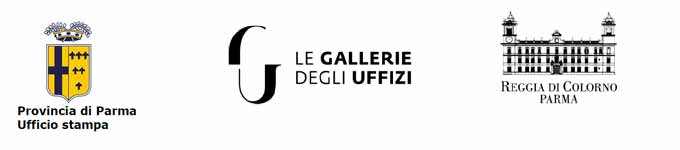 Le Porcellane dei Duchi di ParmaCapolavori delle grandi manifatture del ‘700 europeoReggia di Colorno (Parma)Mostra realizzata da Provincia di Parma a cura di Giovanni Godi e Antonella BalestrazziNota InformativaIl piano della MostraSezione iconografica e documentaria Lettere e documenti relativi agli acquisti fatti dalla duchessa e dal primo ministro François Guillaume Leon Du Tillot - Ente prestatore: Archivio di Stato di Parma Inventari dei Palazzi ducali di Parma e Colorno - Ente prestatore: Archivio di Stato di ParmaDisegni di mobili e arredi progettati da Ennemond Alexandre Petitot - Enti prestatori: Archivio di Stato di Parma – Complesso Monumentale della Pilotta – Parma - Biblioteca Palatina Piante Palazzo Ducale di Colorno - Ente prestatore: Archivio di Stato di ParmaLibri e incisioni di feste e nozze dei Duchi di Parma. - Ente prestatore: Complesso Monumentale della Pilotta – Parma - Biblioteca Palatina – Collezioni private – Fondazione Cariparma DIPINTIRitratto di Luisa Elisabetta di Francia – olio su tela - da Jean Marc Nattier -  Ente prestatore: Complesso Monumentale della Pilotta – Parma Ritratto di Maria Amalia - – olio su tela – Carlo Angelo Dal Verme - Ente prestatore: Complesso Monumentale della Pilotta – Parma Ritratto di Don Filippo di Borbone – Domenico Passerini– Ente prestatore: Fondazione CariparmaRitratto di Ferdinando di Borbone – Laurent Pecheux - Ente prestatore: Complesso Monumentale della Pilotta – Parma Ritratto di François Guillaume Leon Du Tillot – Pietro Melchiorre Ferrari - Collezione PrivataAutoritratto di Ennemond Alexandre Petitot – Collezione Privata PORCELLANE Parti di serviti con riserve di uccelli e bouquets policromi, fondo parzialmente blu celeste - Sevres  manifacture  royale – 1760 – 1763 – 1770 – 1774 – Ente prestatore: Palazzo del Quirinale – Roma 6 piatti piani lettera dataria R1 corbeilles losanghe dataria R1 compostiera ovale sagomata “decoro rosa”1 coppa da punch 1 zuccheriera ovale1 mostardiera tonda con sottopiatto ovale 1 rinfrescatoi ovali per bottiglie da liquore 1 zuppiera tonda1 rinfrescatoi crénéles ovali per bicchieri 2 compostiere a forma di conchiglia 1 piatto da portata ovaleServito con decorazione “ROSES A MOSAIQUE” – Ente prestatore: Palazzo del Quirinale - Roma 6 piatti da dessert1 compostiere tonde1 compostiere triangolari 4 piattini con piede per tazze da gelato4 tazze da gelato 1 mostardiera a botticella 6 Tazze da caffè con piattini 1 zuccheriere tonde1 salsiere ovale 1 formaggiere 1 piatto da popone 1 rinfrescatoi ovali per bicchieri1 vasetto da gelato Servizio Sevres Verde 1765 - Parti di serviti con riserve di fiori e bouquet policromi; fondo parzialmente verde – Ente prestatore: Palazzo del Quirinale 6 piatti piani lettera dataria K1 compostiera quadrata del 1765 siglata Binet1 compostiera ovale del 1765 siglata Binet 1 marronieres del 1764 1 marmellatiera/mostradiera doppia con plateaux del 1765 siglata Catrice 1 zuccheriera con sottopiatto fisso lettera dataria K e sigla del Binet5 tazze da gelato datate 17641 vassoio con piede per le tazze da gelato datato 1764 1 rinfrescatoio à bouteille datato 1765 e siglato Dubois 1 rinfrescatoio x bicchieri “crénelés” del 1765 1 vasetto da gelato 4 tazze da caffè con piattino 1 piatto da poponeParti di servito “Servizio della duchessa di Parma” Real Fabbrica Ferdinandea – Coppia di Zuppiere Piatto ovale da portata     Zuccheriera   4 piatti da coltello        Brocca con vassoio - Manifattura di Vincennes – Ente prestatore: Gallerie degli Uffizi - Museo delle porcellane – Firenze 2 Tazze con piattino -  Manifattura di Vincennes - Ente prestatore: Gallerie degli Uffizi - Museo delle porcellane – FirenzeTeiera + zuccheriera - Manifattura di Vincennes - Ente prestatore: Gallerie degli Uffizi - Museo delle porcellane – Firenze Cestino da frutta -  Manifattura Chantilly - Ente prestatore: Gallerie degli Uffizi - Museo delle porcellane – Firenze Alzata per ostriche - Manifattura Sèvres - Ente prestatore: Gallerie degli Uffizi - Museo delle porcellane – Firenze 2 Piccole statuette raffiguranti un Contadino -  Manifattura Sèvres - Ente prestatore: Gallerie degli Uffizi - Museo delle porcellane – Firenze Piccola statuetta raffigurante un Contadina - Manifattura Sèvres - Ente prestatore: Gallerie degli Uffizi - Museo delle porcellane – Firenze Piccola statuetta raffigurante una Giardiniera - Manifattura Sèvres - Ente prestatore: Gallerie degli Uffizi - Museo delle porcellane – Firenze Statuetta raffigurante una figura maschile inginocchiata - (Le porteur de Mouton) Manifattura Sèvres - Ente prestatore: Gallerie degli Uffizi - Museo delle porcellane – Firenze Statuetta raffigurante una figura femminile seduta -  Ente prestatore: Gallerie degli Uffizi - Museo delle porcellane – Firenze Statuetta raffigurante una figura femminile seduta - Manifattura Sèvres - Ente prestatore: Gallerie degli Uffizi - Museo delle porcellane – Firenze Tazzine da crema - Manifattura Viennese - Ente prestatore: Gallerie degli Uffizi - Museo delle porcellane – Firenze Servizio da caffe’ Manifattura Viennese - Ente prestatore: Gallerie degli Uffizi - Museo delle porcellane – Firenze Tazza da brodo - Manifattura Doccia C. Ginori - Ente prestatore: Gallerie degli Uffizi - Museo delle porcellane – Firenze 2 statuette raffiguranti Donne Turche - Manifattura Doccia C. Ginori - Ente prestatore: Gallerie degli Uffizi - Museo delle porcellane – Firenze Recipienti da gelato Manifattura Ginori (Lorenzo) - Ente prestatore: Gallerie degli Uffizi - Museo delle porcellane – Firenze Tazza con piattino Manifattura Cozzi - Ente prestatore: Gallerie degli Uffizi - Museo delle porcellane – FirenzeCoppia di Candelieri Manifattura di Sevres – Kaendler Johann Joachim - Ente prestatore: Musei Reali di Torino Cassetta in legno contenente quattro barattoli porta the - Manifattura di Mennecy - Ente prestatore: Musei Reali di TorinoStatuetta raffigurante un Cervo - manifattura francese -Ente prestatore: Musei Reali di TorinoStatuetta raffigurante un Caprone - manifattura francese - Ente prestatore: Musei Reali di TorinoStatuette raffiguranti Galli/Capponi - manifattura francese - Ente prestatore: Musei Reali di TorinoStatuette raffiguranti Cinghiali – manifattura francese - Ente prestatore: Villa Poggio a Caiano